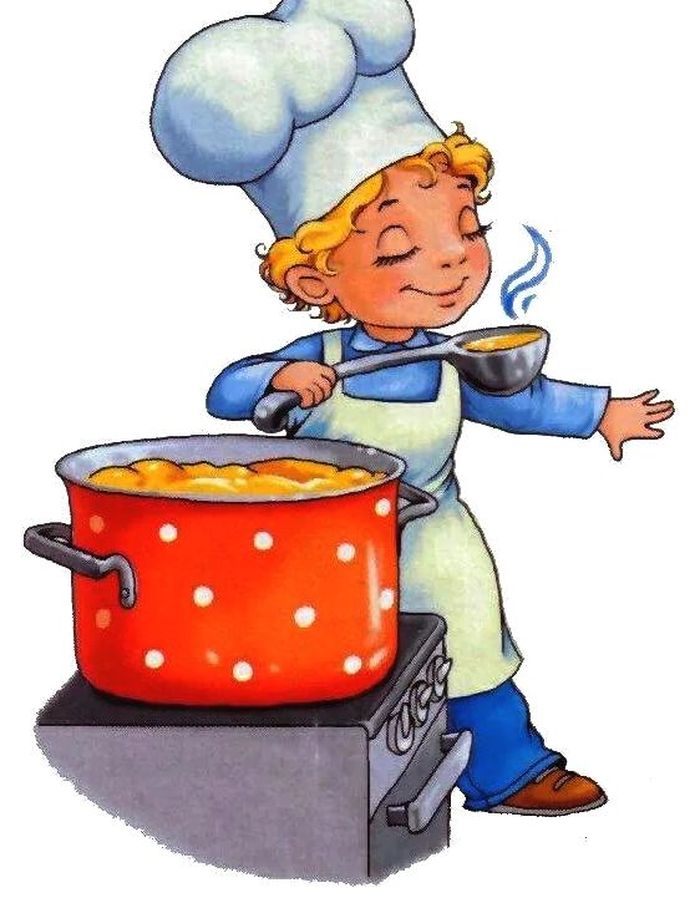 Меню 27 апреля 2022г1выход  фактическийкалорийностьСтоимость блюдаЗАВТРАКСуп картофельный с макаронными255гр17412,79Компот из сухофруктов200гр693,33Хлеб30гр401,37Обед:Рагу из овощей200гр27639,81Тефтели100гр17112,46Хлеб60гр1002Огурцы  свежие нарезка100гр2114,48Компот из сухофруктов200гр693,33